Η Κύπρος και η Ελληνική Επανάσταση του 1821Η κυπριακή συμμετοχή στην Ελληνική Επανάσταση του 1821 παραμένει ένα από τα σχετικά άγνωστα κεφάλαια της νεότερης κυπριακής ιστορίας για το ευρύ κοινό.  Από μαρτυρίες και ιστορικά έγγραφα προκύπτει ότι περίπου 1.000 Κύπριοι πολέμησαν στην Ελληνική Επανάσταση, με πολλούς από αυτούς να χάνουν τη ζωή τους στη διάρκεια των μαχών. Ακόμα περισσότερα ήταν τα θύματα των αντιποίνων από τους Τούρκους στην Κύπρο για τη συμμετοχή Κυπρίων στον απελευθερωτικό αγώνα.Φιλική Εταιρεία και ΚύπροςΗ Κύπρος δεν ανήκε στις περιοχές όπου προγραμματιζόταν εξέγερση την άνοιξη του 1821. Οι επιτελείς της «Φιλικής Εταιρείας» υπολόγιζαν μόνο σε οικονομική βοήθεια της Κύπρου, αναγνωρίζοντας ότι επειδή η Κύπρος βρισκόταν μακριά από την Ελλάδα, αυτό καθιστούσε  καταδικασμένη εκ των προτέρων κάθε προσπάθεια για ένοπλη δράση.   Αρχιεπίσκοπος της Κύπρου την εποχή της Ελληνικής επανάστασης ήταν ο Αρχιεπίσκοπος Κυπριανός, ο οποίος ήταν ενήμερος για τα σχέδια των φιλικών, και πιθανότατα είχε και ο ίδιος μυηθεί στη Φιλική Εταιρεία.  Στο «Σχέδιον Γενικόν» των φιλικών, και συγκεκριμένα στο 15ο άρθρο, υπάρχει αναφορά στη δέσμευση του Αρχιεπισκόπου Κύπρου Κυπριανού, για συνεισφορά στον απελευθερωτικό αγώνα με χρήματα και με προμήθειες.Η Φάλαγγα των ΚυπρίωνΗ Φάλαγγα των Κυπρίων ήταν μία ομάδα Κύπριων στρατιωτών, με επικεφαλής τον στρατηγό Χατζηπέτρο, που πολέμησαν με ιδιαίτερη γενναιότητα σε διάφορες μάχες στην Πελοπόννησο, την Αττική, την Ανατολική Ελλάδα και σε ναυτικές επιχειρήσεις.  Ακόμη έλαβαν μέρος και στις πρώτες συγκρούσεις των επαναστατών με τον τουρκικό στρατό στις Παραδουνάβιες Ηγεμονίες, στο σώμα του Αλέξανδρου Υψηλάντη ή αλλού. Είχαν μάλιστα και τη δική τους σημαία, που ήταν λευκή με έναν μπλε σταυρό στη μέση και στο ένα τεταρτημόριο έγραφε: «Σημαία ελληνική πατρίς Κύπρου».  Η σημαία αυτή εκτίθεται σήμερα στο Εθνικό Ιστορικό Μουσείο της Αθήνας.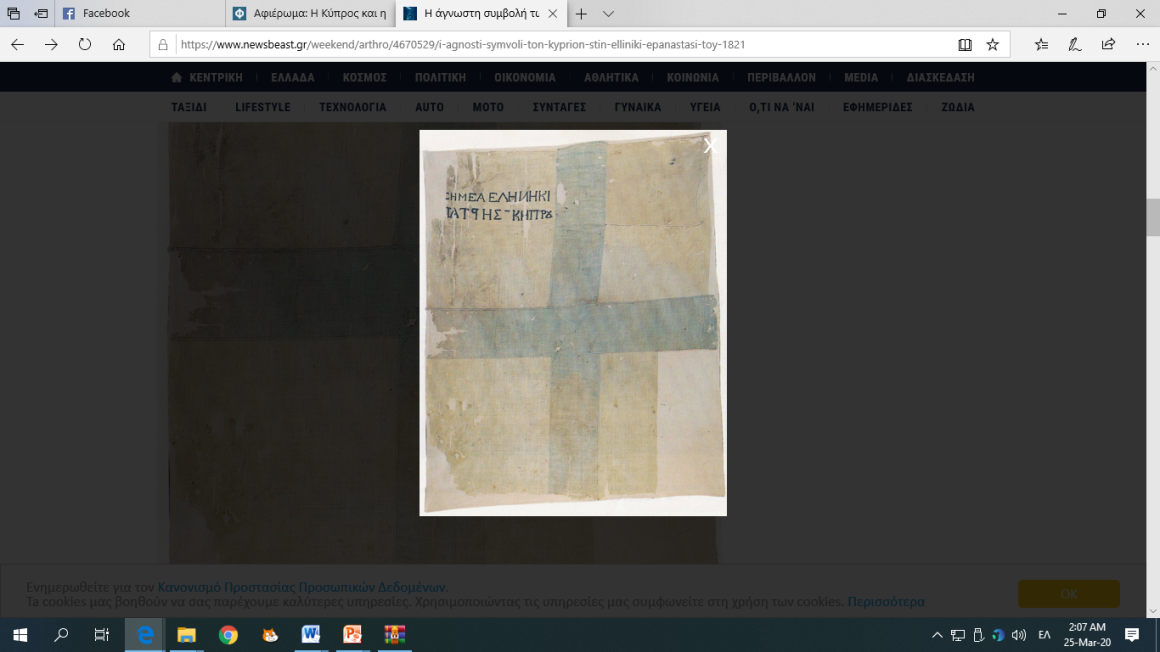 Ο συνολικός αριθμός των Κυπρίων αγωνιστών που πολέμησαν στην Ελλάδα κατά την περίοδο της Επανάστασης υπολογίζεται στους 1.000. Από πηγές της εποχής προκύπτει ότι περίπου 130 Κύπριοι έχασαν τη ζωή τους στη Μάχη των Αθηνών, ενώ Κύπριοι ήταν και μεταξύ των νεκρών της εξόδου του Μεσολογγίου. Μάλιστα, στην Ιερά Πόλη του Μεσολογγίου υπάρχει ένα μνημείο αφιερωμένο στους Κύπριους πεσόντες.Τα σκληρά αντίποινα των ΟθωμανώνΠίσω στην Κύπρο,  προσπαθούσαν να υποστηρίξουν με κάθε τρόπο την εξέγερση κατά των Οθωμανών, ακόμα και με κίνδυνο της ζωής τους. Αυτό φυσικά εξόργισε τους Οθωμανούς, που προέβησαν σε θηριωδίες για να κάμψουν το φρόνημά τους και να τιμωρήσουν όσους ενίσχυαν τον ελληνικό αγώνα, αποτρέποντας έτσι και μία ενδεχόμενη εξέγερση στην Κύπρο.Με το ξέσπασμα της Επανάστασης, ο Τούρκος σουλτάνος διέταξε να αφοπλιστούν όλοι οι Έλληνες της Κύπρου, και ο αρχιεπίσκοπος Κυπριανός τους κάλεσε να υπακούσουν, προκειμένου να μην υποψιαστούν οι Οθωμανοί  ότι σχεδιαζόταν εξέγερση και στην Κύπρο. Όμως παρά τις παραινέσεις του, ο αρχιμανδρίτης Θεοφύλακτος Θησεύς (που αργότερα πολέμησε στην Επανάσταση) επιχείρησε να ξεσηκώσει τους κατοίκους της Λάρνακας μοιράζοντας επαναστατικά φυλλάδια, μία κίνηση που εξόργισε τους Τούρκους. Ο ίδιος ο Κυπριανός, βέβαια, γνώριζε καλά πως οι Οθωμανοί ήθελαν να τον βγάλουν από τη μέση και έψαχναν μία αφορμή για να τον εκτελέσουν, λόγω των πατριωτικών του αισθημάτων. Είχε μάλιστα τη δυνατότητα να φυγαδευτεί εκτός Κύπρου για να γλιτώσει, όμως ο ίδιος επέλεξε να μείνει .Στις 9 Ιουλίου του 1821 ο πασάς Κιουτσούκ Μεχμέτ, ο τοπικός Οθωμανός κυβερνήτης, μετά από εντολή του σουλτάνου, κάλεσε σε συνάντηση στη Λευκωσία τους εκκλησιαστικούς ηγέτες και τους προκρίτους της Κύπρου. Εκεί εκτυλίχθηκε το μεγάλο δράμα: οι οθωμανικές δυνάμεις εκτέλεσαν δι' απαγχονισμού τον αρχιεπίσκοπο Κυπριανό και τον αρχιδιάκονο Μελέτιο, και αποκεφάλισαν τους μητροπολίτες Πάφου, Κηρυνείας και Κιτίου.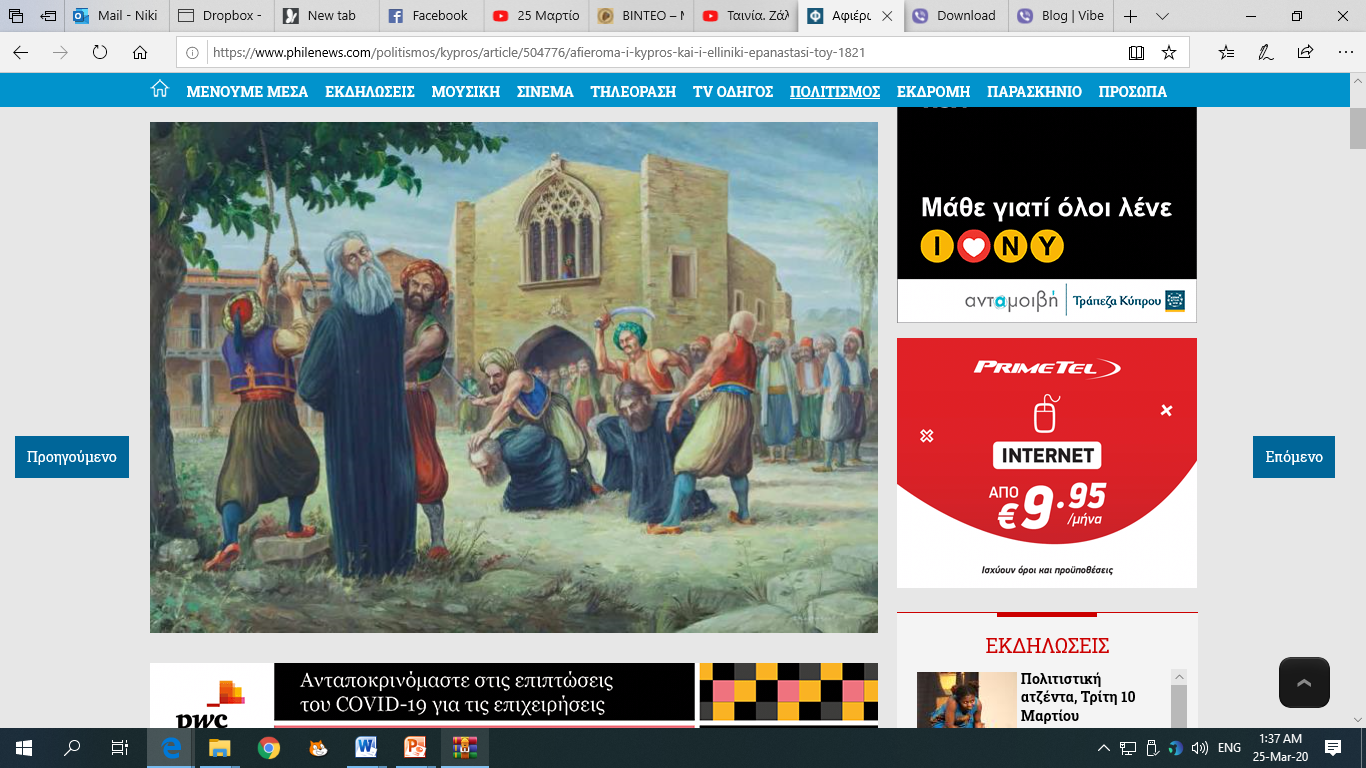 Όμως αυτή ήταν μόνο η αρχή, καθώς τις επόμενες μέρες έφτασαν στο νησί 4.000 στρατιώτες από τη Συρία (ή από την Αίγυπτο, σύμφωνα με άλλες ιστορικές πηγές), οι οποίοι προχώρησαν σε μαζικές εκτελέσεις Κυπρίων που θεωρήθηκαν ύποπτοι για υποκίνηση πατριωτικών αισθημάτων στον ελληνόφωνο πληθυσμό. Εκτιμάται ότι μέσα σε πέντε μέρες εκτελέστηκαν δι' απαγχονισμού ή αποκεφαλισμού τουλάχιστον 470 Κύπριοι.Τα αντίποινα των Οθωμανών συνεχίστηκαν σε όλη τη διάρκεια της Επανάστασης και εκτιμάται ότι πάνω από 2.000 ήταν οι Έλληνες της Κύπρου που σφαγιάστηκαν συνολικά.Ερωτήσεις : Θα τις απαντήσετε στο τετράδιο ΕΠΙΚΑΙΡΑ. ( όσους έχει τελειώσει το τετράδιο ή δεν το έχουν μαζί τους, μπορούν να τις απαντήσουν στο Λέξεις-Φράσεις-Κείμενα ή στο Παίζω με τις λέξεις.Θα πάρετε καινούρια σελίδα . Θα γράψετε ημερομηνία και τίτλο ( τον τίτλο του φυλλαδίου ).Δεν θα αντιγράψετε τις ερωτήσεις. Κατευθείαν απαντήσεις. Οι απαντήσεις σας πρέπει να είναι ΟΛΟΚΛΗΡΩΜΕΝΕΣ ΚΑΙ  ΓΡΑΜΜΕΝΕΣ ΜΕ ΕΥΑΝΑΓΝΩΣΤΑ ΓΡΑΜΜΑΤΑ – ΣΥΓΥΡΙΣΜΕΝΕΣ.Γιατί στην Κύπρο το 1821 δεν έγινε επανάσταση εναντίον των Τούρκων όπως έγινε και στην Ελλάδα; Γράψε τρεις τρόπους με τους οποίους βοήθησαν οι Ελληνοκύπριοι την Ελληνική Επανάσταση.Τι έγινε στην Κύπρο στις 9 Ιουλίου του 1821;Γιατί στην Κύπρο την εποχή της Ελληνικής Επανάστασης σφαγιάστηκαν τόσοι πολλοί Ελληνοκύπροι;Ο Κύπριος ποιητής Βασίλης Μιχαηλίδης εμπνευσμένος από τα γεγονότα της 9ης Ιουλίου του 1821 έγραψε το ποίημα «9η Ιουλίου του 1821 εν Λευκωσία Κύπρου».  Πατήστε στον σύνδεσμο  για να το ακούσετε.  Το ποίημα έχει μελοποιηθεί από τον Λάρκο Λάρκου. Η 9η Ιουλίου του 1821 (live) Βασίλης Μιχαηλίδηςhttps://www.youtube.com/watch?v=dGq7i6mcJ_o